海南省政府采购文件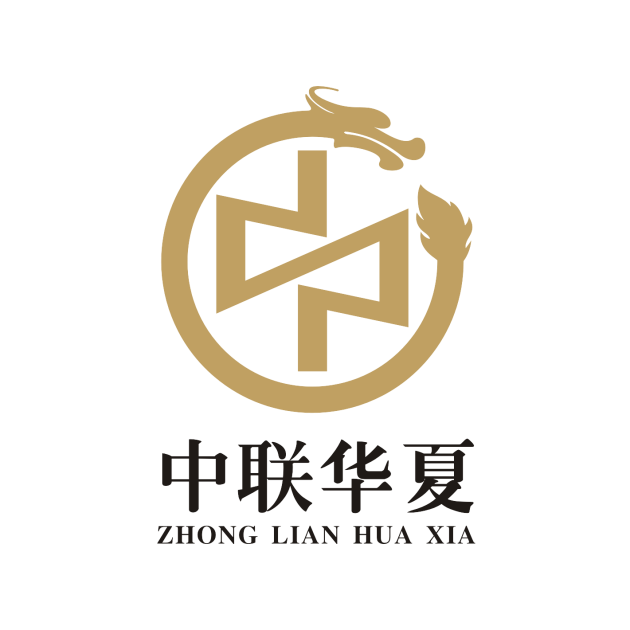 采购方式：竞争性磋商项目编号：ZLHX2019-071项目名称：万宁市2019年教职工体检项目采购单位：海南省万宁市教育局海南中联华夏项目管理有限公司编制2019年9月目      录第一章  竞争性磋商公告	1第二章  投标人须知	3第三章  用户需求书	14第四章  合同条款及格式	20第五章  投标文件内容及格式	34第一章  竞争性磋商公告海南中联华夏项目管理有限公司受海南省万宁市教育局委托，对其万宁市2019年教职工体检项目进行国内竞争性磋商，现邀请国内合格的供应商或制造商来参加密封投标。一、项目概况：1、项目名称：万宁市2019年教职工体检项目预算金额：193.01万元数量：1批4、资金来源：政府资金5、招标内容：详见《工作内容及相关要求》6、服务期限：按照省产改办要求的时间节点完成项目全部工作内容。二、投标人资格要求：1、在中华人民共和国注册，具有独立承担民事责任能力的法人，需提供营业执照副本、组织机构代码证副本、税务登记证副本有效证件（复印件加盖公章,如已办以上三证合一的企业仅需提供统一社会信用代码的营业执照即可)；2、有依法缴纳税收和社会保障资金的良好记录（需提供2019年任意一个月的税收、社保记录凭证并加盖公章）；3、具有良好的商业信誉和健全的财务会计制度（需提供2019年任意一个月的报表〈资产负债表、损益表〉并加盖公章）；4、参加公司采购活动前三年内，在经营活动中没有重大违法记录；5、本项目不接受联合体投标；6、购买本项目招标文件并按时缴纳投标保证获取招标文件：1、时间：2019年09月24日至2019年09月30日（上午08:30－11:30，下午14:30－17:00，北京时间），节假日除外；2、地点：海口市蓝天路28号名门广场南区帝景苑503室；3、售价：人民币300元/份（文件售后概不退）；4、购买招标文件时须提供：（1）营业执照副本、组织机构代码证副本、税务登记证副本或者三证合一复印件（复印件加盖公章）；（2）法定代表人授权委托书原件及法定代表人身份证复印件；（3）投标人资格要求的相关资质证明材料。四、投标文件递交截止时间、开标时间及地点：1、递交时间：2019年10月08日14:45至15:00（北京时间），逾期或不符合规定的投标文件恕不接收；2、开标时间：2019年10月08日15:00（北京时间）；3、开标地点：海南省海口市美兰区名门广场南区D座503。五、招标代理机构联系方式：1、联系人：甘工  电话：0898-65304396    传真：0898-653040852、联系地址：海口市蓝天路28号名门广场南区帝景苑503室3、开户名称：海南中联华夏项目管理有限公司4、 银行账号：460010023360530100045、开户银行：中国建设银行金盘支行六、采购人联系方式：1、联系人：林海珠           电话：139076950432、联系地址：海南省万宁市教育局 七、公告：招标代理机构将在指定的网站（中国海南政府采购网www.ccgp-hainan.gov.cn）上发布招标公告、更正公告、通知、评标结果公告等招标过程中的所有信息，请务必时时关注网上公告。评标结果公告期为1个工作日。第二章  投标人须知（一）总则1、适用范围本招标文件仅适用于本次投标中所叙述的项目。2、有关定义及相应职责2.1 “采购人”系指依法进行政府采购的国家机关、事业单位、团体组织。本次招标的采购人是海南省万宁市教育局。 2.2 “招标代理机构”系指受采购人的委托依法办理招标事宜的机构。本次招标的采购代理机构是海南中联华夏项目管理有限公司。2.3 “投标人”系指实名购买招标文件拟参加投标和拟向采购人提供技术服务的投标单位。其职责如下：2.3.1 对招标文件错、漏之处提出澄清、说明要求或质疑；2.3.2 按要求缴纳磋商保证金；2.3.3 按要求编制投标文件；2.3.4 派投标代表投标（递交投标文件），参加开标活动，对评审小组就投标文件提出的问题进行澄清；“投标代表”系指在投标过程中代表投标单位处理投标事宜的人员，包括投标单位法定代表人或负责人及取得授权的投标单位人员；2.3.5 配合相关职能部门就公开招标采购项目的质疑、投诉和举报的处理工作；2.3.6 与采购人签订采购合同，按照合同规定向采购人提供技术服务；2.3.7 政府采购法律法规所规定的其他职责。2.4 合格的投标人2.4.1 符合《中华人民共和国政府采购法》第二十二条规定的供应商。2.4.2 符合招标文件规定的资质要求，有能力提供满足招标要求的相关技术服务的法人实体。2.5 “中标人”系指经评标委员会评审，并授予合同的投标人。3、合格的技术服务“技术服务”系指除货物以外的其他政府采购对象，其中包括：卖方须承担的技术支持与升级、培训、验收以及其它类似附加服务的义务。4、投标费用4.1 投标人应承担所有与准备和参加投标有关的费用。不论投标的结果如何，招标代理机构和采购人均无义务和责任承担这些费用。4.2 招标代理机构按国家相关部门的规定标准向中标人收取招标代理服务费。（二）招标文件5、招标文件的构成5.1 招标文件由下列文件以及在招标过程中发出的修正和补充文件组成：第一部分  竞争性磋商公告第二部分  投标人须知第三部分  用户需求书第四部分  合同条款及格式第五部分  投标文件格式5.2 投标人应认真阅读招标文件中所有的事项、格式、条款和技术规范等。投标人没有按照招标文件要求提交全部资料，或者投标人没有对招标文件在各方面都做出实质性响应是投标人的风险，并可能导致其投标被拒绝或流标。6、招标文件的澄清投标人在收到招标文件后，若有疑问需要澄清，可以书面形式（包括信函、传真、电传，下同）在投标截止时间15天前（逾期不受理）通知招标代理机构，招标代理机构将以书面形式进行答复，同时招标代理机构有权将答复内容（包括所提问题，但不包括问题来源）分发给所有购买了本招标文件的投标人。未对招标代理机构提出书面意见，即视为接受了本招标文件中的所有条款和规定。7、招标文件的修改7.l 在投标截止时间15天前，招标代理机构和采购人可主动或在解答投标人提出的澄清问题时对招标文件进行修改。7.2 招标文件的修改是招标文件的组成部分，招标代理机构将以书面或网上公告的形式通知所有购买本招标文件的潜在投标人，并对潜在投标人具有约束力。潜在投标人在收到上述通知后，应立即以书面形式向招标代理机构和采购人确认。7.3 为使投标人准备投标时有充分的时间对招标文件修改部分进行研究，招标代理机构和采购人可适当推迟投标截止时间。7.4 本招标文件的解释权属于招标代理机构和采购人。（三）投标文件的编制和数量8、投标的语言投标人提交的投标文件以及投标人与招标代理机构和采购人就有关投标的所有来往函电均应使用中文。投标人提交的支持文件和印刷的文献可以用另一种语言，但相应内容应附有中文翻译本，在解释投标文件时以翻译本为准。9、投标文件的构成投标人编制的投标文件应包括但不限于下列内容（详见第五部分）：（1）投标承诺函（表1）（2）法定代表人授权委托书（表2）（3）资格申明信（表3）（4）投标一览表（表4）（5）售后服务承诺（包括实施方案、服务承诺、培训等表5）（6）中小企业声明函（表6）（7）营业执照副本、组织机构代码证副本、税务登记证副本或者三证合一复印件及相关资质证复印件（8）投标人简介（9）投标人认为应该附上的其它文件、资料10、投标文件编制10.1 投标人对招标文件中多个包进行投标的，其投标文件的编制应按各个包的要求分别装订和封装。10.2 投标人应完整地填写招标文件中提供的《投标承诺函》、《投标一览表》等招标文件中规定的所有内容。10.3 投标人必须保证投标文件所提供的全部资料真实可靠，并接受招标代理机构对其中任何资料进一步审查的要求。10.4 如果投标文件填报的内容不详，或没有提供招标文件中所要求的全部资料及数据，使评标委员会无法正常评审的，由此产生的结果由投标人承担。10.5 投标文件外形尺寸应统一为A4纸规格，文件所使用的印章必须为企业公章，且与投标人名称完全一致，不能以其它业务章或附属机构印章代替。需签名之处必须由当事人亲笔签署。10.6 投标文件自制部分必须打印，每页须按顺序加注页码，装订牢固且不会轻易脱落（注：胶装）。如因装订问题而出现漏页或缺页，由此产生的一切后果由投标人自行承担。10.7 任何行间插字、涂改和增删，必须由投标人授权代表在旁边签字或盖章后方可有效。11、投标报价11.1 报价均须以人民币为计算单位。11.2 本项目的采购预算金额为：193.01万元11.3 报价应包括全部技术服务的价格及相关税费、运输到指定地点的装运费用（如有）、安装调试（如有）、培训（如有）、售后服务等其它有关的所有费用。11.4 投标人应按投标一览表的要求报价，不能提供有选择的报价。11.5 中标候选投标人的报价如超过预算且采购人不能支付的，采购人有权拒绝而递选下一个顺位的候选投标人。12、备选方案本次招标只允许投标人有一个投标方案，否则视其投标文件无效。13、磋商保证金13.1 投标保证金是参加本项目投标的必要条件，每个投标单位￥10000.00元。13.2 投标保证金应在投标截止时间2019年10月07日17:00到达指定帐户。划入或存入招标代理机构指定的账户并注明汇款单位，同时保证金单据上注明项目编号和项目名称。如投标人投标保证金未按要求到账的，视为无效投标并不接收投标文件。开户名称：海南中联华夏项目管理有限公司                  银行账号：46001002336053010004                  开户银行：中国建设银行金盘支行13.3 投标保证金的退还13.3.l 中标人的投标保证金在其与采购人签订合同后5个工作日内无息退还。13.3.2 落标的投标人的投标保证金将在招标代理机构发出中标通知书后5个工作日内无息退还。13.4 在中标通知书发出后须提交以下材料方可办理保证金退还：（1）保证金退还申请书13.5 若投标人不按第 14.l和 14.2条的规定提交投标保证金，其投标文件将被拒绝接受。13.6 发生下列情况之一，投标保证金将不予退还：（1）投标人在投标有效期内撤回投标；（2）中标人不按第32条规定签订合同；（3）投标人提供虚假材料谋取中标、成交的；（4）采取不正当手段诋毁、排挤其他供应商的；（5）与采购人、其他供应商或者采购代理机构恶意串通的；（6）向采购人、采购代理机构行贿或者提供其他不正当利益的；14、投标文件的有效期14.1 投标文件应自开标之日起60个日历日内保持有效。投标有效期不足的投标，将被视为无效投标。14.2 特殊情况下，在原投标有效期截止之前，招标代理机构和采购人可要求投标人延长投标有效期。这种要求与答复均应以书面形式提交。投标人可拒绝招标代理机构和采购人的这种要求，但其投标在原投标有效期满后将不再有效。同意延长投标有效期的投标人将不会被要求和允许修正其投标。15、投标文件的数量和签署15.1 投标文件一式叁份（正本一份，副本贰份），固定装订（注：胶装）。投标一览表一份，独立信封密封。15.2 投标文件须按招标文件的要求执行，每份投标文件均须在封面上清楚标明“正本”或“副本”字样，“正本”和“副本”具有同等的法律效力；“正本”和“副本”之间如有差异，以“正本”为准。15.3 投标文件正本中，文字材料需打印或用不褪色墨水书写。投标文件的正本须经法定代表人或授权代表签署和加盖投标人公章。（四）投标文件的递交16、投标文件的密封及标记16.l 投标人应将投标文件正本和所有副本分别密封在两个投标专用袋（箱）中（正本一份共一袋，副本贰份共一袋）及投标一览表（独立信封密封一份），并在投标专用袋（箱）上标明“正本”、“副本”、“投标一览表”字样，封口处应加盖骑缝章和亲笔签名。封皮上均应写明：致：海南中联华夏项目管理有限公司项目名称：万宁市2019年教职工体检项目      项目编号：ZLHX2019-071  注明：“请勿在开标时间之前启封”投标单位名称、联系人姓名和电话16.2 投标文件未按上述规定书写标记和密封者，招标代理机构不对投标文件被错放或先期启封负责。17、投标截止时间17.l 投标人须在投标截止时间前将投标文件送达招标代理机构规定的地点。17.2 投标人的授权代表须携带《法定代表人授权书》及保证金转账、汇款的银行电子回单或现金缴纳方式的收据（均要求复印件加盖公章）及个人身份证原件亲临开标会现场以备查验。其现场所签署确认的文件均代表投标人的决定，并作为投标文件的补充内容，具有同等法律效力。17.3 若招标代理机构推迟了投标截止时间，应以公告的形式通知所有投标人。在这种情况下，招标代理机构、采购人和投标人的权利和义务均应以新的投标截止时间为准。17.4 在投标截止时间后递交的投标文件，招标代理机构将拒绝接收。（五）开标18、开标18.l 招标代理机构按“招标公告”中规定的时间和地点组织开标，采购人代表、招标代理机构有关工作人员参加。投标人应委派授权代表参加开标活动，参加开标的代表须持本人身份证件签名报到以证明其出席。未派授权代表或不能证明其授权代表身份的，招标代理机构对投标文件的处理不承担责任。18.2 政府采购主管部门、监督部门、国家公证机关公证员由其视情况决定是否派代表到现场进行监督。18.3 开标时，投标人授权代表将查验投标文件的密封情况，确认无误后拆封唱标，公布每份投标文件中“投标一览表”的内容，以及招标代理机构认为合适的其他内容，招标代理机构将作开标记录。18.4 若投标文件未密封，招标代理机构将拒绝接收该投标人的投标文件。（六）评标委员会的组成和评标方法19、评标委员会的组成和评标方法19.1 评标委员会由采购人代表和从海南省综合评标专家库中随机抽取的相关专家共3人以上单数组成，其中，技术、经济等方面的专家人数不得少于成员总数的2/3。该评标委员会独立工作，负责评审所有投标文件并确定中标侯选人，提交评标报告。19.2 评标委员会将按照招标文件确定的评标办法进行。评标委员会对投标文件的评审分为资格性和符合性审查、技术评审和商务评审。19.3 本次评标采用综合评分法，满分为100分。19.4 综合评分法评标步骤：先进行资格审查，再进行技术、商务部分的量化评审。只有通过资格审查的投标人才能进入量化评审。19.5 资格审查：评标委员会根据国家相关法律法规和招标文件的规定，对投标人的资格证明文件进行资格性和符合性审查，如投标人不具备投标资格，评标委员会可按投票方式决定是否作无效投标处理（详见附表1）。19.5.1 评标委员会根据《初步审查表》对投标文件的资格性和符合性进行审查，只有对《初步审查表》所列各项作出实质性响应的投标文件才能通过初步评审。对是否实质性响应招标文件的要求有争议的投标内容，评标委员会将以记名方式表决，得票超过半数的投标人有资格进入下一阶段的评审，否则将被淘汰。有以下情况的将不能通过初步评审：（1）投标人未能满足投标人资格要求的；（2）投标人未提交法人授权委托书的； （3）投标人未按招标文件要求的金额提交磋商保证金的；（4）投标有效期不满足的；（5）交货期或工期不满足要求的；（6）投标文件未按招标文件规定要求填写投标内容及签名盖章的；（7）投标报价不是固定价或者投标报价不是唯一的；（8）不符合招标文件规定的其它条件。19.5.2 判断投标文件的响应与否只根据投标文件本身，而不寻求外部证据。19.5.3 评标委员会在初审中，对算术错误的修正原则如下：（1）投标一览表内容与投标文件中明细表内容不一致的，以投标一览表为准；（2）投标文件的大写金额和小写金额不一致的，以大写金额为准；（3）总价金额与按单价汇总金额不一致的，以单价金额计算结果为准；（4）单价金额小数点有明显错位的，以总价为准并修改单价；（5）若投标人不同意以上修正，投标文件将视为无效。19.6 量化评审19.6.1 评标委员会根据评审办法对通过初步评审的投标文件进行详细评审，并进行技术和商务的评审打分。19.6.2 技术、商务评分：具体评审的内容详见（附表2）。19.6.3 价格分统一采用低价优先法计算，将通过初步评审的所有投标人的投标价格，即满足招标文件要求且价格最低的投标报价为基准价，其价格分为满分（10分）。其他投标人的价格分统一按照下列公式计算：价格分=（基准价／投标报价）×价格权值×100（小微企业按照《政府采购促进中小企业发展暂行办法》的规定投标报价取值按投标报价的94%计<即按投标报价扣除6%后计算>）（提供小微企业认定证明原件，无原件按非小微企业计算价格分。）19.6.4 技术、商务及价格权重分配20. 综合评分及其统计：按照评标程序、评分标准以及分值分配的规定，评标委员会成员分别就各个投标人的企业综合实力状况，对招标文件要求的响应情况进行评审和比较，评出各投标人的企业综合实力得分。企业综合实力得分最高的投标人为第一中标候选投标人，企业综合实力得分次高的投标人为第二中标候选投标人，以此类推。企业综合实力得分相同的，按技术指标由优至劣顺序排列。注：1、技术商务项得分=（∑各评委所审技术参数得分）/（评委人数）；2、价格项得分=（评标基准价／投标报价）×价格权值×100；3、投标人综合得分=技术项得分+商务项得分+价格项得分（保留二位小数）。（附表1）资格审查表项目名称：万宁市2019年教职工体检项目           项目编号：ZLHX2019-071 注：1、表中只需填写“√”通过或“×”不通过；2、在结论中按“一项否决”的原则，只有全部是“√”通过的，填写“合格”；只要其中有一项是“×”不通过的，填写“不合格”；3、结论是合格的，才能进入下一轮，不合格的被淘汰。（附表2）符合性审查表项目名称：万宁市2019年教职工体检项目项目编号：ZLHX2019-071           注：1、表中只需填写“√”通过或“×”不通过；2、在结论中按“一项否决”的原则，只有全部是“√”通过的，填写“合格”；只要其中有一项是“×”不通过的，填写“不合格”；3、结论是合格的，才能进入下一轮，不合格的被淘汰。（附表3）技术/商务评审表（90分）1、对于非专门面向中小企业的项目，对小型和微型企业、对残疾人企业的产品的价格给予6%的扣除，用扣除后的价格参与评审。2、本项目实施两轮报价，经磋商确定最终采购需求和提交最后报价的投标人后，由磋商小组采用综合评分法对提交最后报价的投标人的响应文件和最后报价进行综合评分； （七）定标20、定标20.1 评标委员会依据对各投标文件的评审结果，提出书面评标报告，并根据招标文件的规定，按综合得分由高至低的顺序向采购人推荐最高的前三名为中标候选投标人，排名第一的为中标候选投标人，排名靠后的前二名为备选中标候选投标人。20.2 中标候选投标人因特殊原因放弃中标或因不可抗力提出不能履行合同，才可依评标排名次序的备选中标候选投标人依次递补为中标人。20.3 中标人确定后，招标代理机构将在政府采购指定媒体上公示中标结果。20.4 凡是属于审查、澄清、评价和比较投标的有关资料以及授标意向等，评标委员会及有关工作人员自始至终均不得向投标人或其它无关的人员透露。20.5 在评标期间，投标人企图影响采购人、招标代理机构和评标委员会而获得评标信息的任何活动，都将导致其投标被拒绝，并承担相应的法律责任。21、公告招标代理机构将在指定的网站中国采购与招标网上发布招标公告、更正公告、通知、评标结果公告等招标过程中的所有信息，请务必时时关注网上公告。评标结果公告期为7个工作日。22、质疑和投诉22.1 如果投标人对本次招标活动有疑问，可依据《中华人民共和国政府采购法》和相关规定，向招标代理机构提出质疑。22.2 招标代理机构在《中华人民共和国政府采购法》规定的时间内没有对投标人的质疑进行回复，或投标人对招标代理机构的回复不满意时，可向政府采购监管部门投诉。    22.3 投标人如认为招标文件、招标过程和中标结果使自己的权益受到损害的，应在知道或应知道其权益受到损害之日起7个工作日内，以书面形式向招标代理机构提出质疑。匿名、非书面形式、7个工作日之外的质疑均不予受理。（八）合同23、合同授予标准除本须知第13.4条的规定之外，采购人将与中标人签订供货合同。24、接受和拒绝任何或所有投标的权力在特殊情况下，评标委员会、招标代理机构和采购人在报经监管部门同意后，保留在授标之前拒绝任何投标以及宣布招标程序无效或拒绝所有投标的权力。25、签订合同25.1 采购人应按招标文件和中标人的投标文件订立书面合同，不得超出招标文件和中标人投标文件的范围，也不得另行订立背离合同实质性内容的其他协议。25.2 采购人与中标人应在中标通知书发出之日起30天内签订政府采购合同。26、付款按照政府采购有关规定办理。27、适用法律采购人、招标代理机构及投标人的一切招标投标活动均适用于《中华人民共和国政府采购法》及相关规定。第三章  用户需求书一、项目概况 A包（在职人员）  预算：人民币:193.01万元（大写：壹佰玖拾叁万零壹佰元整）  体检人数：男性（2483人）；女性（2963人）。二、采购清单表三、项目需求采购人将根据投标人对体检工作质量、服务保障条件、优惠措施的承诺因素综合考虑，选择2家承检体检单位。（一家公立医院和一家民营体检机构，如公立医院不参与投标的情况下，只选一家民营体检机构。）体检工作质量必须包含的内容在海南的二级以上（含二级）别具备一站式服务设施的医院和专业体检机构，具有良好的信誉；每个体检项目的医务人员要具备国家规定的医师执业资格、职称证书相关资质证书；体检单位使用的设备和器械、用品必须符合国家相应得到强制性标准，保证结果的准确性；体检医院必须配备专门的大型检查设备，如CT	、MRI等。能够给与纵向分析体检结果。服务保障条件必须包含的内容 体检发现严重异常或有疑问者及时通知本人，让本人及时复检；必须建立体检人员的纸质体检结果档案；在体检结束后，将所有参检人员的体检汇总分析提供给采购单位；中标单位不得以任何理由拒绝向采购人提供参检人员纸质体检结果（为参检人员做好体检结果保密工作）；指定专门人员负责联络, 协调我区体检工作；投标人提供的必须是一站式服务，安排专门的时间为我单位人员体检；要求签订合同60天内（含周六、周日）完成体检工作；参检人员需要调换个别体检项目，可进行等价调换；体检地点：体检场地由中标单位与参检单位协商确定；体检人员安排：为了确保体检质量，每天体检人数安排在150人左右；关于投标报价，本次报价，投标人需根据项目清单中1-14 项报出相应单价，采购方将以最终实际参加体检人员数量结算费用。（三）、其他要求1、投标人必须根据所投产品的技术参数、资质资料编写投标文件。在中标结果公示期间，招标人有权对中标候选人所投产品的资质证书等进行核查，如发现与其投标文件中的描述不一，代理机构将报政府采购主管部门严肃处理。   2、报价要求：男（单价）：300元/人，女（单价）：400元/人，1930100元。报价不变，按体检人数结算。第四部分  合同条款及格式XXXXXXXXXX采购合同（仅供参考）                项目编号：     ZLHX2019-071       项目名称：                     包    号：     包                            合同编号：                             甲   方：                       乙   方：           XXXXXXX       签订日期：      年    月    日委托方（甲方）：  受托方（乙方）： 甲乙双方根据 年 月 日万宁市2019年教职工体检项目                                                                                                                                                                                                                                                                                                                                                                                                                                                                                                                                                                                                                                                                                                                                                                                                                                                                                                                                                                                                                                                                                                                                                                                                                                                                                                                                                                                                                                                                                                                                                                                                                                                                                                                                                                                                                                                                                                                                                                                                                                                                                                             （项目编号：ZLHX2019-071）竞争性磋商结果及公开招标文件的要求，双方经协商，签订本协议。 一、甲乙双方权利义务（一）乙方依据专项行动活动安排开展以下服务活动：（二）服务质量要求 乙方培训活动要求开展时间为2019年  月-2019年  月，完成活动。  二、活动费用及付款方式     活动费用共计：        元（大写：         元整）。    付款方式：甲乙双方已在协议签订前商议开展相关工作，协议签订生效后，甲方支付（）款项给乙方，活动完成经甲方确认后支付（）余款。    乙方账户资料为：    单位名称：    开户行：    乙方账号：    三、时间约定    乙方在2019年  月  日前向甲方提交活动成果总结材料，包括活动总结材料（包括活动方案、师资情况、活动辅导企业和人员情况、活动效果分析、影像资料等）和资金使用情况。    四、违约责任    非特殊原因，甲乙双方不得单方面无故终止协议的履行；因不可抗力，造成甲乙双方中任何一方不能履约时，双方另行协商解决。    五、合同备案。本合同一式四份，中文书写。甲方、乙方、招标代理机构各一份，另外一份由招标代理机构报政府采购主管部门备案。自签字之日起生效。（此页无正文）  委托方(甲方)：                                委托方(乙方)：    盖章：                                          盖章：法定代表人或委托代理人(签字)：                法定代表人或委托代理人(签字)：   年   月   日                                   年   月   日招标代理机构声明：本合同标的经过海南中联华夏项目管理有限公司依法定程序采购，合同主要条款内容与招标文件的内容一致。招标代理机构（盖章）：  海南中联华夏项目管理有限公司               法定代表人或授权代表（签字或盖章）：                        签订日期：       年      月      日第五部分  投标文件内容及格式请投标人按照以下文件要求的格式、内容制作投标文件，并按以下顺序编制目录及页码，否则将影响对投标文件的评价：1、投标承诺函（表1）2、法定代表人授权委托书（表2）3、资格申明信（表3）4、投标一览表（表4）5、售后服务承诺（包括实施方案、服务承诺、培训等表5）6、中小企业声明函（表6）7、营业执照副本、组织机构代码证副本、税务登记证副本或者三证合一复印件及相关资质证复印件8、投标人简介9、投标人认为需要的其它材料注：以上复印件均需要加盖公章。（表1）1.1 投标承诺函致：海南中联华夏项目管理有限公司根据贵单位就海南省万宁市教育局的万宁市2019年教职工体检项目（项目编号：ZLHX2019-071）的投标邀请函，正式授权下述签字人姓名：         职务：       代表投标人（投标人名称），提交纸质投标文件正本一式一份，副本一式贰份。本公司谨此承诺并声明：1、同意并接受招标文件的各项条款要求，遵守文件中的各项规定，按招标文件的要求投标。 2、本投标文件的有效期为从投标截止日期起计算的60天，在此期间，本投标文件将始终对我们具有约束力，并可随时被接受澄清。如果我们中标，本投标文件在此期间之后将继续保持有效。3、我方已经详细地阅读了全部招标文件及其附件，包括澄清及参考文件。我方已完全清晰理解招标文件的要求，不存在任何含糊不清和误解之处，同意放弃对这些文件所提出的异议和质疑的权利。4、我方已毫无保留地向贵方提供一切所需的证明材料。不论在任何时候，将按贵方要求如实提供一切补充材料。5、我方承诺在本次投标中提供的一切文件，无论是原件还是复印件均为真实和准确的，绝无任何虚假、伪造和夸大的成份，否则，愿承担相应的后果和法律责任。6、我方完全服从和尊重评审小组所作的评审结果，同时清楚理解到投标报价最低并不一定获得中标资格。7、我方同意按招标文件规定向贵司缴纳投标保证金，如果获得中标并按《中标通知书》的要求，如期签订合同并履行其一切责任和义务。8、我方在参与本次公开招标采购活动中，不以任何不当手段影响、串通、排斥有关当事人或谋取、施予非法利益，如有不当行为，愿承担此行为所造成的不利后果和法律责任。投标人名称：                （公章）  法定代表人：            （亲笔签名）   被授权人：              （亲笔签名）  职      务：                        承诺日期：      年    月    日（表2）1.2 法定代表人授权委托书致：海南中联华夏项目管理有限公司（投标人名称）在下面签字的（法定代表人）姓名：        职务：        代表本公司授权下面签字的（被授权代表）姓名：        职务：        为本公司的合法代理人，就海南省万宁市教育局的万宁市2019年教职工体检项目（项目编号：ZLHX2019-071）进行投标，以本公司的名义处理一切与之相关的事务。本授权书自      年    月    日至      年    月    日内签字有效，特此声明。投标人名称：                    （公章）营业执照号码：                          法定代表人：                （亲笔签名）身份证号码：                            职    务：                              联系电话：                              被授权人：                  （亲笔签名）身份证号码：                            职    务：                              联系电话：                              生效日期：      年    月    日注：本授权书内容不得擅自修改。（表3）1.3 资格申明信致：海南中联华夏项目管理有限公司为响应贵公司组织的海南省万宁市教育局的万宁市2019年教职工体检项目(（项目编号：ZLHX2019-071）货物及服务的招标采购活动，我公司愿意参与投标。我公司在法律、财务和运作上符合招标文件对投标人的资格要求，提供“用户需求书”中全部的货物及相关服务，提交的所有文件和全部说明是真实的和正确的。我公司理解贵公司可能还要求提供更进一步的资格资料，并愿意应贵公司的要求提交。我公司在参加本次政府采购活动前三年内，在经营活动中没有重大事故、违法记录。投标人名称：                            （公章）法定代表人或被授权人：              （亲笔签名）        申明日期：      年    月    日（表4）1.4 投标一览表（一份放于投标文件中，一份用独立信封另密封）投标人名称：                      （公章）被授权人：                    （亲笔签名）注：1、投标一览表应准确填写，若投标一览表与投标文件不符时，以投标一览表为准；2、报价中必须包含货物及零配件的购置和安装、运输保险、装卸、培训辅导、质保期售后服务、全额含税发票、雇员费用等，合同的执行以交付时间为准；3、在报价表内未有明确列述的项目费用应视为包括在报价之内。（表5）          1.5售后服务承诺项目名称：万宁市2019年教职工体检项目                              项目编号：ZLHX2019-0711、本附件内容由各投标人进行填写，应至少包括招标文件要求的服务内容的响应条件；2、保修期应明确；3、其他的及售后方面的承诺参照以上进行，务求详细、可操作。投标人名称：                            （公章）法定代表人或被授权人：              （亲笔签名）        承诺日期：      年    月    日（表6）1.6中小企业声明函（中小微企业提供）本公司郑重声明，根据《政府采购促进中小企业发展暂行办法》（财库〔2011〕181号）的规定，本公司为______（请填写：中型、小型、微型）企业。即，本公司同时满足以下条件：1.根据《工业和信息化部、国家统计局、国家发展和改革委员会、财政部关于印发中小企业划型标准规定的通知》（工信部联企业〔2011〕300号）规定的划分标准，本公司为______（请填写：中型、小型、微型）企业。2.本公司参加的海南省万宁市教育局的万宁市2019年教职工体检项目（项目编号：ZLHX2019-071）采购活动提供本企业制造的货物，由本企业承担工程、提供服务，或者提供其他______（请填写：中型、小型、微型）企业制造的货物。本条所称货物不包括使用大型企业注册商标的货物。本公司对上述声明的真实性负责。如有虚假，将依法承担相应责任。1.7投标人认为需要的其他材料招标人对此项无具体要求，投标人可自行决定是否提供。保证金退还申请书（请勿将此申请书放入投标文件中）致：海南中联华夏项目管理有限公司我司于      年    月    日就海南省万宁市教育局的万宁市2019年教职工体检项目（项目编号：ZLHX2019-071）投标所提交的保证金人民币￥10000.00元，请贵司退还时划到以下账户：投标人名称：                      （公章）被授权人：                    （亲笔签名）日    期：        年      月      日注：此申请书在中标公示结束后，请提交至海南中联华夏项目管理有限公司财务部，联系地址：海口市蓝天路28号名门广场南区帝景苑503室，联系人：李女士，联系电话：0898-65304396（转财务室）。评分项目技术项商务项价格项权重78%12%10%序号序号审查项目评议内容（无效投标认定条件）投标人1投标人2投标人311营业执照1.在中华人民共和国注册，具有独立承担民事责任能力的法人，需提供营业执照2.副本、组织机构代码证副本、税务登记证副本有效证件（复印件加盖公章,如已办以上三证合一的企业仅需提供统一社会信用代码的营业执照即可)；22税收、社保有依法缴纳税收和社会保障资金的良好记录（需提供2019年任意一个月的税收、社保记录凭证并加盖公章）33财务制度具有良好的商业信誉和健全的财务会计制度（需提供2019年任意一个月的报表〈资产负债表、损益表〉并加盖公章）44重大违法记录声明参加公司采购活动前三年内，在经营活动中没有重大违法记录5投标保证金投标保证金购买本项目招标文件并按时缴纳投标保证金结    论结    论结    论结    论监标人签证：监标人签证：监标人签证：监标人签证：监标人签证：监标人签证：监标人签证：序号审查项目评议内容（无效投标认定条件）投标人1投标人2投标人31投标人的资格是否符合投标人资格要求2投标文件的有效性、完整性是否符合招标文件的样式和签署要求且内容完整无缺漏3报价项目完整性是否对本项目内所有的内容进行投标，漏报其投标将被拒绝4投标有效期是否满足招标文件要求5服务期限是否满足招标文件要求6投标文件数量是否满足招标文件要求7其它是否有其它无效投标认定条件结    论结    论结    论专家签字：专家签字：专家签字：专家签字：专家签字：专家签字：序号总项及权重分项及权重评价要点分值1技术服务部分78%体检实施团队及设备1.体检医务及相关人员，15分；体检项目医务人员必须具备医师执业资格或职称证书等相关资质证书，需提供相关证明材料，计10分。提供职称1年-2年证明材料的，加2分；提供2年以上-5年证明材料的，加3分；提供专家证明材料的，加5分。（最多加5分）2.体检设备及器械，5分；体检机构使用的设备和器械、用品必须符合国家相应的强制性标准（需提供详细设备清单），保证结果的准确性，符合相关要求的，计5分；否则计0分。体检电子报告，4分；体检机构为所有参检人员提供纸质体检报告和电子体检报告，计4分；缺少其中一种的，计2分。242技术服务部分78%项目方案1.项目方案根据供应商提交的体检方案情况，综合考虑方案设计、服务水平、健康档案管理等，进行评分。（1）方案设计，10分；充分满足项目需求的，计10分；基本满足项目要求的，计6分；不完全满足项目要求的，计4分；不满足项目需求或未提供内容的，计0分。（2）健康档案管理，8分；该项需提供健康档案管理内容，体检结束后除出具单位体检总体分析报告外，还须提供参检人员电子健康档案查询系统，充分满足项目需求的，计8分；基本满足项目要求的，计6分；不完全满足项目要求的，计4分；不满足项目需求或未提供内容的，计0分。（3）增值服务，18分；体检机构赠送增值体检项目服务的，增值每项体检项目可加2分，最高不超过6分，提供参检人个人体检报告网络查询、解读、体检信息保存等方式，加6分，无法提供为零分；参检人员需调换个别项目，可进行等价调换，满足则加2分。体检机构或者医院有核磁共振设备的一台加2分，最高不超过4分。363技术服务部分78%项目深度增值方案根据投标人项目深度增值方案进行评分，方案涵盖时间范围为体检开始至结束，方案无法实施的本项不得分。1.可提供全面服务：8分；体检机构或医院可以全面的提供检前、检中、检后服务的可加8分（配备详细的方案），无法提供的不得分。2、健康管理指导报告，8分；体检机构根据体检数据，为参检人提供后续健康管理指导报告的（可为电子健康管理报告）为8分，无法提供为零分。164技术服务部分78%保密要求保密要求，2分供应商必须遵守保密协议，对参与体检的人和事不得泄露，满足项目要求计2分；不满足项目要求计0分。25商务部分12%成功案例和项目经验根据投标人提交的有效案例情况，进行评审。签订的类似案例为有效成功案例。每个有效成功案例计3分，本项最高12分。评审时仅按序号对投标文件案例部分的前4个案例进行评价，投标人提供的其余案例不作为评分依据。案例以实际签订合同为准。126价格部份10%项目报价按如下公式计算得出各供应商的价格得分：价格得分=（评审基准价/最终报价）×价格权值×100%，得分保留小数点后两位。注：满足磋商文件要求且价格最低的最终报价为评审基准价。10合计：（满分：100分）合计：（满分：100分）合计：（满分：100分）合计：（满分：100分）100序号体检项目检查项目名称备注1备注21物理体检身高、体重、血压、内科、外科、五官科2心电图初步筛查心脏疾病，如心律失常，心肌梗塞等3肝功能五项总胆红素、直接胆红素、丙氨酸氨基转移酶、
门冬氨酸氨基转移酶、4血常规白细胞计数、红细胞计数、中性粒细胞百分比、
血小板计数、血红蛋白等5肾功能二项尿素、肌酐6血脂四项总胆固醇、甘油三脂、直接高密度脂蛋白、
直接低密度脂蛋白7尿酸尿酸8尿液检查尿白细胞、酮体、尿蛋白质、尿葡萄糖、隐血等9空腹血糖是诊断糖尿病的重要依据，它反应了胰岛素的分泌情况10彩超：肝胆脾胰双肾+前列腺膀胱）判断肝胆脾双肾、前列腺、膀胱的相关疾病男性11彩超：肝胆脾胰双肾+输卵管、膀胱+（子宫附件）判断肝胆脾双肾、前列腺、膀胱、子宫附件的相关疾病女性12胸透判断有无支气管、肺炎、肺结核、肺部肿瘤、
心脏肥大、胸腔积液等13抽血费14乳腺彩超女性项目名称万宁市2019年教职工体检项目项目编号ZLHX2019-071单价（元/人）男性：         300元/人                    女性：         400元/人                  服务期限备    注中标单位按体检人数结算开 户 名 称 开户银行全称联 系 人银 行 账 号联系电话